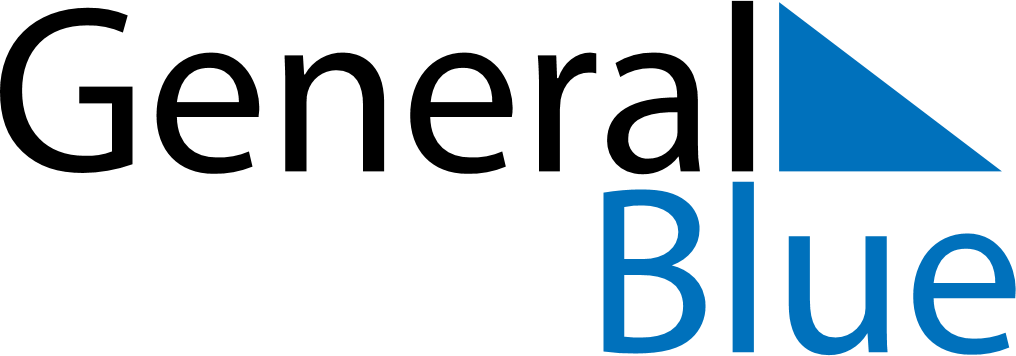 August 2030August 2030August 2030BangladeshBangladeshMondayTuesdayWednesdayThursdayFridaySaturdaySunday123456789101112131415161718National Mourning Day19202122232425Krishna Janmashtami262728293031